Priloga 10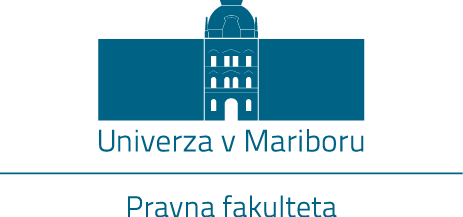 I Z J A V A   D O K T O R S K E G A   K A N D I D A T APodpisani-a                                                                         , vpisna številka                                                  .i z j a v l j a m,da je doktorska disertacija z naslovom ___________________________________________________rezultat lastnega raziskovalnega dela,da predložena disertacija v celoti ali v delih ni bila predložena za pridobitev kakršnekoli izobrazbe po študijskem programu druge fakultete ali univerze,da so rezultati korektno navedeni inda nisem kršil-a avtorskih pravic in intelektualne lastnine drugih.				Podpis doktorskega-e kandidata-ke:							                  _______________________